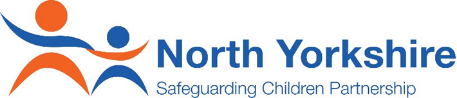 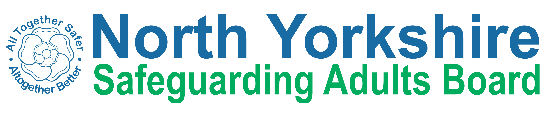 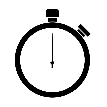 What is stalking?Stalking is a behaviour from another person which is persistent, unwanted, harassment and/or anything that causes you any kind of fear or anxiety.  This can include:unwanted or malicious communicationassaultunwanted attention from somebody seeking a romantic relationshipviolent predatory behavioursending gifts which are unwantedpersistently following someonerepeatedly going uninvited to their homemonitoring someone’s use of the internet, email or other form of electronic communicationloitering somewhere frequented by the personinterfering with or damaging their propertywatching or spying on someoneidentity theftStalking is not a ‘one-off’ crime. It is a series of incidents which when taken in isolation can appear trivial but when put together they become more sinister. How can I tell if someone is being stalked?Sometimes it is difficult to know whether what is happening to someone is stalking or harassment, consider asking the following questions when working with someone who may be the victim of stalking:Are you frightened?Has the person engaged in harassment before (involving you and/or anyone else)? Has the person ever destroyed or vandalised your property?Has the person turned up at work, home, etc. more than three times per week?Has the person loitered around your home, workplace etc.?Has the person made any threats of physical or sexual violence? Has the person harassed any third party since the harassment began? (e.g. friends, family, children, colleagues, partners or neighbours)Has the person acted violently towards other people within the current stalking incidents?Has the person persuaded other people to help him/her? (wittingly or unwittingly)Is the person known to be abusing drugs and/or alcohol?Is the person known to have been violent in the past? (physical or psychological) If they answered YES to any of the questions above, you should take the situation, and the person’s behaviour towards them, seriously.How can the victim of stalking be protected?Stalking Protection Orders (SPOs) are intended to protect any person of any age experiencing stalking but they are not an alternative to prosecution.  They allow:early police interventionpre-convictionto address stalking behaviours before they become entrenched or escalate in severity, and to protect victims from more serious harmThese orders are an effective means of managing an alleged suspect through the use of prohibitions and/or positive requirements as well as imposing notification requirements on the suspect.The criminal threshold must be met for a full SPO to be made. However, the test to be applied for an interim SPO is lower and can be granted ‘if the court considers it appropriate to do so’.Who can apply for an SPO?An SPO application can only be made by the police.  The police should consider applying for an order where it appears that:the suspect has carried out acts associated with stalkingthe suspect poses a risk of stalking someonethere is reasonable cause to believe the proposed orderHow long do SPO’s last?An SPO lasts for a fixed period (of at least two years from the date of the order) will be specified in the order or until a further order is made.  Different time periods may be specified in relation to different prohibitions or requirements. What if the order is breached?A person who breaches and SPO or an interim SPO without reasonable excuse commits a criminal offence.The police will investigate a breach of the order as the victim may not be aware of the full extent of the breach and/or the stalking.  An application for an SPO may itself also be a trigger for escalation by the stalker.Where can I find more information?Further information can be obtained from the Statutory Guidance available from:Statutory Guidance 